БЕШЕНСТВО(ПАМЯТКА ДЛЯ ЮРИДИЧЕСКИХ ЛИЦ И НАСЕЛЕНИЯ)Бешенство (гидрофобия, Rabies) – это заболевание вирусной природы, возникающее в результате укуса зараженным животным, характеризующееся тяжелыми поражениями нервной системы и приводящее к летальному исходу.Вирус устойчив к низким температурам, но неустойчив к высоким. Чувствителен к ультрафиолетовым и прямым солнечным лучам, а также ко многим дезинфицирующим средствам.Способы зараженияВ природе болеют, прежде всего, дикие животные (лисицы, волки и т.д.). Домашние животные (собаки, кошки, хорьки) заражаются от укуса дикого животного или попадания слюны заражённого животного на поврежденный участок кожи.Вирус некоторое время находится в месте внедрения, затем проникает в спинной и головной мозг. Симптомы начинают проявляться только после распространения вируса по всему организму. Проявлению клинической картины предшествует скрытый (инкубационный) период. Животное в это время также опасно. Чаще всего инкубационный период длится 10 - 14 дней, у человека может протекать до года.Ваше не вакцинированное животное покусала на улице бездомная собака, и Вы обращаетесь в ветеринарную клинику для оказания помощи любимцу? Однако, поскольку животное подозревается в заражении бешенством, т. к. бездомное животное может являться носителем вируса, то ветеринарный врач обязан вызвать специальную службу для помещения Вашего любимца на карантин. Во время карантина животное содержится изолированно от людей и других животных 10-14 дней, до проявления у него клинических симптомов. Иногда карантин может длиться до 60 дней. При этом оказать животному помощь не представляется никакой возможности.В случае гибели животного в период нахождения на карантине – ветеринарная станция ответственности не несет. Клиническая картина бешенстваВетеринарными врачами выделяются три формы проявления бешенства – буйная, тихая и атипичная.Буйная форма протекает в несколько стадий:1. На первой стадии животное избегает людей, прячется в темном месте или наоборот очень дружелюбное. При этом возможно проявление зуда на месте укуса;2. На второй стадии появляется агрессия. Нарастает беспокойство, хриплый лай, склонность к поеданию инородных предметов, нападение на других животных и даже на хозяина. Животное не может глотать воду;Паралич конечностей3. На третьей стадии появляются судороги, и прогрессирует паралич. Животное почти постоянно лежит и в итоге погибает в коматозном состоянии.Тихая форма характеризуется развитием паралича, слюнотечением, неспособностью принимать пищу. Через 2 – 4 дня животное гибнет.Атипичная форма (сложная в диагностике) – может длиться до 3-х месяцев или даже больше. Вначале может проявляться диареей или наоборот атонией кишечника, депрессией, после чего могут наступать временные улучшения.Посмертный диагноз устанавливается обнаружением специфических включений – телец Бабеша-Негри при гистологическом исследовании мозга.Бешенство у человекаУ человека проявления бешенства также подразделяют на 3 стадии.На первой стадии проявляется общее недомогание, головные боли, повышение температуры, боль в горле, снижение аппетита. В месте укуса появляются неприятные ощущения. У больного возникает необъяснимый страх, тревога, депрессия, бессонница.На второй стадии (через 1 - 3 дня) появляется возбуждение. Приступы боязни воды. При попытке принятия жидкостей появляются спазмы мышц глотки. Дыхание сопровождается болью, судорогами.На третьей стадии (на 4 - 5 день) характерно успокоение, исчезает водобоязнь, появляется ложная надежда на выздоровление. Развивается паралич конечностей, нарушение сознания, судороги.Смерть наступает от паралича дыхания и остановки сердца.Важно помнить - методов лечения, как таковых – нет, и если запустить болезнь хотя бы до первой стадии, то иного исхода, чем летальный, скорее всего уже не будет.Если Вас укусило животное с бешенствомЕсли Вас укусило животное, подозрительное по заболеванию бешенством, необходимо немедленно обратиться в травматологический пункт. До этого можно промыть место укуса мыльным раствором в течение 10 минут. Далее по назначению врача проводят вакцинацию. Во время прививок необходимо тщательно следить за своим здоровьем. Антитела после прививок появляются только через 12 - 14 дней, при укусах опасной локализации (голова, шея, руки) профилактику начинают с введения антирабического глобулина. Инкубационный период у человека может продолжаться до года, чем дальше место укуса от головы, тем инкубационный период дольше.Продолжительность заболевания редко превышает неделю. Человека содержат изолированно от внешних раздражителей. Лечение симптоматическое, направленное, прежде всего на снятие судорожного синдрома.При обнаружении указанных выше признаков у домашних животных, либо при неадекватном поведении диких животных, нападении диких животных на домашних животных (собак и кошек) либо на людей немедленно сообщать в государственное ветеринарное учреждение по месту жительства или по телефону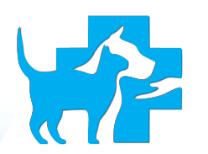 8(34922) 4-00-10, 4-63-20.